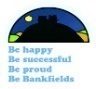 LAND AHOY!MUCK, MESS AND MIXTURESTOWERS< TUNNELS AND TURRESTSWRIGGLE AND CRAWLSTREET DETECTIVESBEACHCOMBERSLAND AHOY!MUCK, MESS AND MIXTURESTOWERS< TUNNELS AND TURRESTSWRIGGLE AND CRAWLSTREET DETECTIVESBEACHCOMBERSSCIENCE (Sc Y2/KS1)Au 1Au 2Sp 1Sp 2Su 1Su 2GEOGRAPHY (Ge KS1)Au 1Au 2Sp 1Sp 2Su 1Su 2Sc A1:  Notice that animals, including humans, have offspring which grow into adults.  MGe HP1: Identify seasonal and daily weather patterns in the UK and the location of hot and cold areas of the world in relation to the Equator and the North and South Poles.  LSc A2: Find out about and describe the basic needs of animals, including humans, for survival (water, food and air). MMGe HP1: Identify seasonal and daily weather patterns in the UK and the location of hot and cold areas of the world in relation to the Equator and the North and South Poles.  LSc A2: Find out about and describe the basic needs of animals, including humans, for survival (water, food and air). MMGe HP2a: Use basic geographical vocabulary, to refer to key physical features, including: beach, cliff, coast, forest, hill, mountain, sea, ocean, river, soil, valley, vegetation, season and weather.  LLMLMSc A3: Describe the importance for humans of exercise, eating the right amounts of different foods, and hygiene.  AGe HP2a: Use basic geographical vocabulary, to refer to key physical features, including: beach, cliff, coast, forest, hill, mountain, sea, ocean, river, soil, valley, vegetation, season and weather.  LLMLMSc EM1: Identify and compare the suitability of a variety of everyday materials, including wood, metal, plastic, glass, brick, rock, paper and cardboard for particular uses.  MLMMGe HP2b: Use basic geographical vocabulary to refer to human features, including: city, town, village, factory, farm, house, office, port, harbour and shop.LMLLSc EM2: Find out how the shapes of solid objects made from some materials can be changed by squashing, bending, twisting and stretching.    MMGe LK1: Name and locate the world’s seven continents and five oceans.LLSc LT1: Explore and compare the difference between things that are living, dead, and things that have never been alive.  MGe LK2: Name, locate and identify characteristics of the four countries and capital cities of the UK and its surrounding seas.  MSc LT2: Identify that most living things live in habitats to which they are suited and describe how different habitats provide for the basic needs of different kinds of animals and plants, and how they depend on each other.  MLMGe LK2: Name, locate and identify characteristics of the four countries and capital cities of the UK and its surrounding seas.  MSc LT3: Identify and name a variety of plants and animals in their habitats, including micro-habitats.  LMMGe PK1: Understand geographical similarities and differences through studying the human and physical geography of a small area of the UK, and a small area in a contrasting non-European country.YEAR1Sc LT4: Describe how animals obtain their food from plants and other animals, using the idea of a simple food chain, and identify and name different sources of food.  LMGe PK1: Understand geographical similarities and differences through studying the human and physical geography of a small area of the UK, and a small area in a contrasting non-European country.YEAR1Sc P1: Observe and describe how seeds and bulbs grow into mature plants.  LGe SF1: Use world maps, atlases and globes to identify the UK and its countries, as well as the countries, continents and oceans studied at this key stage.  MLMSc P2: Find out and describe how plants need water, light and a suitable temperature to grow and stay healthy.  AGe SF2: Use simple compass directions (North, South, East, West) and locational and directional knowledge language (eg near and far, left and right), to describe the location of features and routes on a map.  MLMSc WS1: Ask simple questions and recognise that they can be answered in different ways. LLLMLGe SF2: Use simple compass directions (North, South, East, West) and locational and directional knowledge language (eg near and far, left and right), to describe the location of features and routes on a map.  MLMSc WS1: Ask simple questions and recognise that they can be answered in different ways. LLLMLGe SF3: Use aerial photographs and plan perspectives to recognise landmarks and basic human and physical features; devise a simple map; and use and construct basic symbols in a key.   MLMSc WS2: Observe closely, using simple equipment. LMLLMGe SF3: Use aerial photographs and plan perspectives to recognise landmarks and basic human and physical features; devise a simple map; and use and construct basic symbols in a key.   MLMSc WS3: Perform simple tests.  LMMMMGe SF4: Use simple fieldwork and observational skills to study the geography of their school and its grounds and the key human and physical features of its surrounding environment. MMMMSc WS4: Identify and classify.LLMLMMGe SF4: Use simple fieldwork and observational skills to study the geography of their school and its grounds and the key human and physical features of its surrounding environment. MMMMSc WS5: Use their observations and ideas to suggest answers to questions.LMLMMHISTORY (Hi KS1)Au 1Au 2Sp 1Sp 2Su 1Su 2Sc WS6: Gather and record data to help in answering questions.LMLLLHi 1: Learn about changes within living memory. Where appropriate, these should be used to reveal aspects of change in national life.  MCOMPUTING (Co KS1)Au 1Au 2Sp 1Sp 2Su 1Su 2Hi 1: Learn about changes within living memory. Where appropriate, these should be used to reveal aspects of change in national life.  MCo1: Understand what algorithms are: how they are implemented as programs on digital devices; and that programs execute by following precise and unambiguous instructions.LMMHi 2: Learn about events beyond living memory that are significant nationally or globally. MCo1: Understand what algorithms are: how they are implemented as programs on digital devices; and that programs execute by following precise and unambiguous instructions.LMMHi 3: Learn about the lives of significant individuals in the past who have contributed to national and international achievements. Some should be use to compare aspects of life in different periods. MMCo2: Create and debug simple programs.LMLHi 3: Learn about the lives of significant individuals in the past who have contributed to national and international achievements. Some should be use to compare aspects of life in different periods. MMCo3: Use logical reasoning to predict the behaviour of simple programs.  MMHi 4: Learn about significant historical events, people and places in their own locality. MCo3: Use logical reasoning to predict the behaviour of simple programs.  MMDESIGN & TECHNOLOGY (DT KS1)Au 1Au 2Sp 1Sp 2Su 1Su 2Co4: Use technology purposefully to create, organise, store, manipulate and retrieve digital content.MMMMMMDT CN1: Use the basic principles of a healthy and varied diet to prepare dishes. MCo5: Recognise common uses of information technology beyond school.LLMLMDT CN2: Understand where food comes from. MMLCo5: Recognise common uses of information technology beyond school.LLMLMDT D1: Design purposeful, functional, appealing products for themselves and other users based on design criteria. LLMLMCo6: Use technology safely and respectfully, keeping personal information private; identify where to go for help and support when they have concerns about content or contact on the interest of other online technologies.LLLLLLDT D2: Generate, develop, model and communicate their ideas through talking drawing, templates, mock-ups and, where appropriate, information and communication technology. MDT E1: Explore and evaluate a range of existing products.LMMDT E2: Evaluate their ideas and products against design criteria.MMLDT M1: Select from and use a range of tools and equipment to perform practical tasks (eg cutting, shaping, joining and finishing).MMMLMMDT M2: Select from and use a wide range of materials and components, including construction materials, textiles and ingredients, according to their characteristics.LMMMMLDT TK1: Build structures, exploring how they can be made stronger, stiffer and more stable.MMDT TK2: Explore and use mechanisms (eg levers, sliders, wheels and axles) in their products.MLART & DESIGN (AD KS1)Au 1Au 2Sp 1Sp 2Su 1Su 2AD1: Use a range of materials creatively to design and make products.   MMMMMAD2: Use drawing, painting and sculpture to develop and share their ideas, experiences and imagination.  LMMLMMAD3: Develop a wide range of art and design techniques in using colour, pattern, texture, line, shape, form and space.MMMLMAD4: Learn about the work of a range of artists, craft makers and designers, describing the differences and similarities between different practises and disciplines, and making links to their own work. LMMM